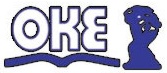 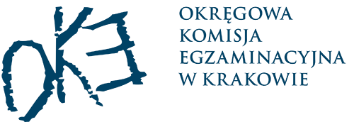 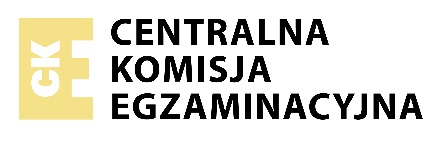 Data: 28 września 2022 r.Godzina rozpoczęcia: 9:00Czas trwania: 360 minut (łącznie na napisanie części 1., 2. i 3.)Łączna liczba punktów do uzyskania za część 1. i 2.: 25Przed rozpoczęciem pracy z arkuszem egzaminacyjnymSprawdź, czy nauczyciel przekazał Ci dwa właściwe arkusze egzaminacyjne, tj. arkusze we właściwej formule, z właściwego przedmiotu na właściwym poziomie, oznaczone       i       – jeden z testami, drugi z wypracowaniem.Jeżeli przekazano Ci niewłaściwe arkusze – natychmiast zgłoś to nauczycielowi. Nie rozrywaj banderol. Jeżeli przekazano Ci właściwe arkusze – rozerwij banderole po otrzymaniu takiego polecenia od nauczyciela. Zapoznaj się z instrukcją na stronie 2.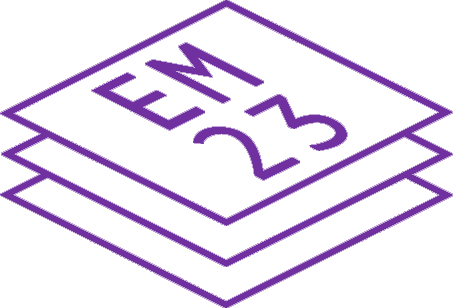   Część 1. Test. Język polski w użyciu  Przeczytaj uważnie teksty, a następnie wykonaj zadania umieszczone pod nimi. Odpowiadaj tylko na podstawie tekstów i tylko własnymi słowami – chyba że w zadaniu polecono inaczej. Udzielaj tylu odpowiedzi, o ile Cię poproszono.  Tekst 1.   Wojciech Józef Burszta  „Bez końca”  Sequel1 to pojęcie techniczne, ale także nowy wymiar kultury, której ideałem zdaje się być optymistyczne przekonanie, że o świecie możemy opowiadać nie tylko poprzez wymyślanie zupełnie nowych historii, ale też poprzez układanie elementów ze znanych opowieści w dowolne sekwencje.  Dzisiaj nie dość, że nie sposób odróżnić oryginału od kopii, to jeszcze każdy pojawiający się wytwór kultury popularnej oceniany jest głównie przez pryzmat możliwości jego skopiowania i powielenia. Nie będzie więc przesadą powiedzieć, że współczesna kultura jest o tyle ważna, o ile odnosi się do niej określenie „to be continued”2.  Aż trudno uwierzyć, jak łatwo i szybko przywykliśmy do nadmiaru oferty kulturalnej, wylewającej się ze wszystkich mediów, oferty, której „raison d’etre”3 jest zasada, że nic w istocie nie musi się w kulturze kończyć na dobre. Zwolennicy ciągów dalszych za każdym razem, kiedy ich ukochany bohater powraca, udają się na powrót w realia oswojone, znów widzą bohaterów, od których oczekują bardzo konkretnych wrażeń, chcą być wprawdzie zaskakiwani, ale nie do końca. Bo końca właściwie nie ma, koniec to złe słowo, zawsze da się przecież dopowiedzieć następną część.   Wręcz można powiedzieć, że miarą komercyjnego sukcesu każdego produktu rynkowego jest jego potencjalna podatność na następstwo. To jest podstawowy mechanizm rządzący dzisiaj tym, co nazywam metakulturą nowości.   Wielu komentatorów kultury współczesnej nie ma wątpliwości, jak będzie wyglądała przyszłość kultury w ogóle, ale z trudem umie o tym opowiedzieć. Dowodzi tego choćby bezradność dotychczasowych modeli masowej komunikacji, które nie są w stanie wyjaśnić takich zjawisk. Socjalizacja, ulubione pojęcie humanistów, nie ogranicza się do dzieciństwa, ale to główny system, dzięki któremu uzyskujemy informacje o świecie. Wytwory kultury popularnej powstają bez ograniczeń czasowych i przestrzennych, dzięki czemu wszystko staje się możliwe. Czas to kwestia konwencji i kombinatorycznych zabiegów – to, co wcześniejsze, może pojawić się później, bohater starzeje się lub – przeciwnie – staje się coraz młodszy.  Na podobnej konwencji zasadza się także filmowy remake4, szczególny rodzaj powrotu w realia już zdawałoby się określone i zakrzepłe w przeszłości. Nic bardziej błędnego – wszystko da się ożywić, przywołać, skonstruować na nowo, przekonać widza, że wędrówka w czasie to nic trudnego, ba, to oczywistość. Osobiście czekam na sequele remake’ów, które nietrudno sobie wyobrazić.  Na podstawie: Wojciech Józef Burszta, „Bez końca”, www.polityka.plWyjaśnienia wyrazów1 Sequel – kontynuacja książki, filmu, gry komputerowej, odnosząca się w swojej fabule do wydarzeń lub bohaterów z wcześniejszej części, ale stanowiąca autonomiczną opowieść.2 „To be continued” (ang.) – ciąg dalszy nastąpi.3 „Raison d’etre” (fr.) – racja bytu.4 „Remake” – nowa wersja nakręconego wcześniej filmu.  Tekst 2.Marcin Napiórkowski„Nie sposób tego zagwizdać”  Dobra historia, dobrze opowiedziana. Przez lata był to jedyny pewny przepis na hollywoodzki sukces. Scenarzyści czerpali chętnie z literatury albo wzorowali się na udanych dziełach poprzedników.  Nie brakowało też takich, którzy twierdzili, że wszystkie hollywoodzkie historie to w rzeczywistości jedna opowieść powtarzana w tysiącu różnych wersjach. Niezależnie od pewnych problemów z oryginalnością od czasu do czasu znajdujących finał na sali sądowej, hollywoodzką produkcję definiowało zawsze to, że miała swój początek, punkt kulminacyjny i koniec. A po niej przychodziła pora na nową przygodę, nowego bohatera w nowym świecie.   Ta fundamentalna zasada przeżywa właśnie poważny kryzys. Tak przynajmniej twierdzi internetowa mądrość ludu: „Hollywood pożera swój własny ogon!”, „Każdy film to teraz sequel, prequel1!”.   Myśląc o współczesnej sequelozie, warto mieć w pamięci długą historię zjawiska. Sequele, prequele, a nawet „łączone uniwersa”2 wcale nie są wynalazkiem chciwych macherów3 z hollywoodzkich wytwórni. To raczej stare pomysły. Przecież przygody Heraklesa i Odysa, Achillesa i Syzyfa dzieją się w tym samym uniwersum. Powracają w nich ci sami bohaterowie, obowiązują te same zasady. Przed początkiem XXI wieku w Hollywood obowiązywała złota zasada Czechowa: strzelba wisząca na ścianie w pierwszym akcie dramatu musiała wystrzelić w trzecim. Jasne – zdarzały się celowe zmyłki oraz słabe filmy, w których ekranową pustkę wypełniały kolejne wydarzenia i postaci bez celu snujące się po ekranie. Ale zasadniczo fabuła zmierzała w wyraźnie określonym kierunku. Łuki fabularne mogły być dłuższe lub krótsze, ale zawsze miały swój finał.   Obecnie logika najpopularniejszych produkcji Hollywood zaczyna przypominać tę znaną z telenowel, gdzie przyjemność płynie nie tyle z oczekiwania na jakieś rozwiązanie akcji, ile z samego przebywania w fikcyjnym świecie. Motorem napędowym historii staje się tu rozkosz przenoszenia się do ukochanego świata codziennie o godzinie 16.15. Bycie w nim, spotykanie znanych twarzy, nienawidzenie tych, których się nienawidzi, kochanie tych, których mamy kochać, śmianie się, ilekroć do pokoju wejdzie ten śmieszny. Tej samej zasadzie podporządkowane są wielkie serie superprodukcji, królujące w naszych kinach.Pod tym względem, powiedzmy to sobie wyraźnie, nowa generacja superprodukcji – mimo nagromadzenia pościgów, romansów, strzelanin i wybuchów – naśladuje prawdziwe życie znacznie lepiej niż wysoka literatura czy „stare” hollywoodzkie filmy. Bo życie to właśnie melodia, której nie sposób zagwizdać. Film, do którego powracamy nieustannie, skazani na zagubienie w gąszczu sequeli, prequeli, remake’ów i rebootów4. Godzina po godzinie, rok po roku, a może nawet pokolenie po pokoleniu. Życie nie rządzi się zasadą Czechowa. Pełne jest strzelb, które nigdy nie wystrzelą, i skrzyżowanych spojrzeń, którym nigdy nie będzie dane wykiełkować w miłość. Dlatego życie nie ma sensu w tym znaczeniu, w jakim miały go klasycznie rozumiane fabuły. Nie ma początków ani końców, nie ma punktów kulminacyjnych, po których wszystko się zmienia.  Starożytne mitologie rozumiały to doskonale. Uratowanie świata, bohaterska wyprawa ani nawet straszliwa przewina przeciw bogom nie były nigdy ostatnie i ostateczne. Nawet po końcu świata zawsze było jakieś „potem” (choćby w postaci rebootu). Być może dziś Hollywood jest więc bliżej życia i wielkich mitów niż kiedykolwiek dotychczas?  Na podstawie: Marcin Napiórkowski, „Nie sposób tego zagwizdać”, www.tygodnikpowszechny.plWyjaśnienia wyrazów1 Prequel – film opowiadający o wydarzeniach dziejących się wcześniej niż w oryginale.2 „Łączone uniwersa” – ten sam fikcyjny wszechświat (uniwersum) powtarza się w kolejnych wytworach kultury, np. utworach literackich, komiksach, filmach.3 Macher – 1) specjalista od czegoś, fachowiec; 2) ktoś, kto robi nieuczciwe interesy; oszust, kombinator.4 Reboot – film na nowo opowiadający znaną już fabułę w ramach określonego uniwersum.  Zadanie 1. (0–1)  Wymień trzy cechy współczesnej kultury, o których pisze w swoim tekście Wojciech Józef Burszta. ---  Zadanie 2. (0–1)  Czy Marcin Napiórkowski zgadza się z tym, że sequeloza jest zjawiskiem powstałym współcześnie? Uzasadnij odpowiedź.---  Zadanie 3. (0–1)  Jaką wspólną przyczynę popularności różnego typu kontynuacji we współczesnej kulturze wskazują Wojciech Józef Burszta i Marcin Napiórkowski? Uzasadnij odpowiedź. ---  Zadanie 4. (0–2)  Z tekstu Marcina Napiórkowskiego wynika, że współczesne hollywoodzkie produkcje filmowe łamią tzw. złotą zasadę Czechowa. Wyjaśnij, na czym ta zasada polega, nie posługując się sformułowaniami z tekstu, oraz rozstrzygnij, czy z artykułu Wojciecha Józefa Burszty można wysnuć podobny wniosek na temat wytworów współczesnej kultury. Uzasadnij odpowiedź. ---  Zadanie 5. (0–1)  Oceń prawdziwość podanych stwierdzeń odnoszących się do tekstu Wojciecha Józefa Burszty i tekstu Marcina Napiórkowskiego. Zapisz PRAWDA obok stwierdzenia, które jest prawdziwe, albo FAŁSZ – obok stwierdzenia, które jest fałszywe.1. Sformułowanie „chciwy macher” użyte w tekście Marcina Napiórkowskiego ma charakter wartościujący.2. Ostatnie zdanie tekstu Wojciecha Józefa Burszty odznacza się patosem.  Zadanie 6. (0–4)  Na podstawie obu tekstów napisz notatkę syntetyzującą na temat: przyczyny popularności sequeli. Twoja wypowiedź powinna liczyć 60–90 wyrazów.   Uwaga: w ocenie wypowiedzi będzie brana pod uwagę poprawność językowa, ortograficzna i interpunkcyjna. ---  Część 2. Test historycznoliteracki  Zadanie 7. (0–2)  Przeczytaj fragment „Poetyki” Arystotelesa.  Arystoteles  „Poetyka”  Tragedia jest to naśladowcze przedstawienie akcji poważnej […], które przez wzbudzenie litości i trwogi doprowadza do „oczyszczenia” [gr. „katharsis”] [od] tych uczuć. […]  Litość i trwogę może […] wzbudzić albo oprawa sceniczna, albo też – co jest rzeczą doskonalszą i świadectwem wyższego talentu poetyckiego – mogą być one wynikiem samego układu zdarzeń. Fabuła dramatyczna powinna być bowiem tak ułożona, aby – nawet nie oglądając sztuki w teatrze – słuchacz odczuwał trwogę i litość w wyniku samego rozwoju zdarzeń. […] Nie należy bowiem w tragedii szukać wszelkiej przyjemności, lecz tylko takiej, która jest dla niej właściwa.   Skoro więc poeta poprzez naśladowcze przedstawienie ma sprawić przyjemność płynącą z przeżycia litości i trwogi, jest rzeczą oczywistą, że to przeżycie musi wynikać z układu zdarzeń. […] Tego rodzaju akcja musi z natury rzeczy rozgrywać się bądź między osobami bardzo sobie bliskimi, bądź wrogami lub też między osobami, których nie łączy ani przyjaźń, ani wrogość. Jeśli więc wróg wystąpi przeciw wrogowi, to ani sam jego czyn, ani też zamiar wykonania tego czynu nie wzbudzi litości, lecz tylko wrażenie cierpienia. Nie wzbudzą jej też czyny ludzi sobie obojętnych. Kiedy natomiast bolesne zdarzenia są spowodowane przez osoby sobie bliskie i np. brat zabija lub zamierza zabić brata, syn ojca, matka syna, czy też syn matkę, […] są to sytuacje, których należy poszukiwać dla tragedii.  Arystoteles, „Poetyka”, [w:] „Retoryka. Retoryka dla Aleksandra. Poetyka”, przeł. i oprac. Henryk Podbielski, Wrocław 2014.7.1. Na podstawie podanego fragmentu „Poetyki” Arystotelesa wyjaśnij, na czym polega przeżycie „katharsis”.---7.2. Czy fabuła „Antygony” umożliwia odbiorcy przeżycie „katharsis”? Odpowiedź uzasadnij, odwołując się do podanego fragmentu „Poetyki” Arystotelesa oraz do tragedii Sofoklesa. W uzasadnieniu przywołaj sytuację z „Antygony”.---  Zadanie 8. (0–2)  Do jakich ksiąg biblijnych nawiązują podane fragmenty wierszy? Każdemu z fragmentów wierszy A–C przyporządkuj po jednym tytule księgi biblijnej wybranej spośród 1–4. Zapisz wybrany tytuł księgi biblijnej obok cytatu.Tytuły ksiąg biblijnych1. „Księga Rodzaju”2. „Księga Koheleta”3. „Pieśń nad Pieśniami”4. „Apokalipsa św. Jana”Fragmenty wierszyA. „Zacność, uroda, moc, pieniądze, sława,Wszystko to minie jako polna trawa”Jan Kochanowski, „O żywocie ludzkim”Tytuł księgi biblijnej: ---B. „Paniedziękuję Ci że stworzyłeś świat piękny i bardzoróżny”Zbigniew Herbert, „Modlitwa Pana Cogito – podróżnik”Tytuł księgi biblijnej: ---C. „Sądź, Sprawiedliwy!Krusz światów posady”Jan Kasprowicz, „Dies irae”Tytuł księgi biblijnej: ---  Zadanie 9. (0–1)  Przeczytaj fragment „Pieśni III” Jana Kochanowskiego.  Jan Kochanowski  „Pieśń III”Nie wierz Fortunie, co siedzisz wysoko1;Miej na poślednie koła pilne oko2;Bo to niestała pani z przyrodzenia3,Często więc rada sprawy swe odmienia.[…]Cnota skarb wieczny, cnota klejnot drogi;Tegoć nie wydrze nieprzyjaciel srogi,Nie spali ogień, nie zabierze woda;Nad wszystkim inszym panuje przygoda4.  Jan Kochanowski, „Pieśń III”, [w:] tegoż, „Poezje”, Warszawa 1988.Wyjaśnienia wyrazów 1 Siedzieć wysoko – zajmować wysoką pozycję społeczną.2 Miej na poślednie koła pilne oko – tzn. myśl o tym, co się może zdarzyć.3 Z przyrodzenia – z natury.4 Przygoda – przypadek.  Dokończ zdanie. Wybierz właściwe odpowiedzi A albo B, a następnie odpowiedź 1, 2, albo 3. Zapisz literę i cyfrę oznaczające poprawne odpowiedzi.Przytoczony fragment „Pieśni III” nawiązuje do filozofii A. epikurejskiejB. stoickieji realizuje jej założenie polegające na1. uznaniu szczęścia za cel życia, a braku cierpienia – za warunek szczęścia.2. dążeniu do doskonalenia się i na akceptacji naturalnego biegu życia.3. przekonaniu, że nie ma obiektywnych kryteriów prawdy.Litera oznaczająca poprawną odpowiedź: ---Cyfra oznaczająca poprawną odpowiedź: ---  Zadanie 10. (0–2)  Zapoznaj się z reprodukcjami obrazów A i B.  Opis obrazu A.W centralnym miejscu obrazu znajduje się ogromne drzewo z rozłożystymi konarami. Drzewo jest przechylone na prawą stronę, część jego korzeni jest odsłonięta. Po lewej stronie znajdują się dwa kolejne drzewa. Pomiędzy drzewami stoi dwoje ludzi: kobieta w długiej sukni i mężczyzna w płaszczu oraz kapeluszu. Postacie są przedstawione tyłem. Kobieta trzyma prawą rękę na lewym ramieniu mężczyzny. Oboje patrzą w kierunku zachodzącego słońca. Krajobraz w oddali jest pagórkowaty. Na obrazie dominują ciemne barwy.  Opis obrazu B.Na obrazie widać dwóch mężczyzn. Ich ubrania są połatane, podarte i brudne. Mężczyzna po prawej stronie ma na głowie kapelusz. Klęczy na jednym kolanie i trzyma kilof uniesiony do góry – tak jakby rozbijał kamienie znajdujące się na ziemi. Mężczyzna po lewej stronie jest przedstawiony tyłem i trzyma w rękach duży kosz z kamieniami. Przed nim na ziemi leży kilof. W pobliżu mężczyzn znajdują się inne przedmioty: wiklinowy kosz, garnek i łyżka.  Który obraz – A czy B – reprezentuje sposób postrzegania rzeczywistości charakterystyczny dla romantyzmu? Uzasadnij odpowiedź, odwołując się do obu obrazów. ---  Zadanie 11. (0–2)  Przeczytaj fragment „Pana Tadeusza” Adama Mickiewicza.  Adam Mickiewicz  „Pan Tadeusz”„Księga I”Śród takich pól przed laty, nad brzegiem ruczaju1,Na pagórku niewielkim, we brzozowym gaju,Stał dwór szlachecki, z drzewa, lecz podmurowany;Świeciły się z daleka pobielane ściany,Tym bielsze, że odbite od ciemnej zieleniTopoli, co go bronią od wiatrów jesieni.Dόm2 mieszkalny niewielki, lecz zewsząd chędogi3,I stodołę miał wielką, i przy niej trzy stogiUżątku4, co pod strzechą zmieścić się nie może;Widać, że okolica obfita we zboże,I widać z liczby kopic5, co wzdłuż i wszerz smugów6Świecą gęsto jak gwiazdy, widać z liczby pługówOrzących wcześnie łany ogromne ugoru7,Czarnoziemne, zapewne należne do dworu,Uprawne dobrze na kształt ogrodowych grządek:Że w tym domu dostatek mieszka i porządek.Brama na wciąż8 otwarta przechodniom ogłasza,Że gościnna i wszystkich w gościnę zaprasza.  Adam Mickiewicz, „Pan Tadeusz”, Wrocław 2019.Wyjaśnienia wyrazów1 Ruczaj – tu: strumień.2 Dόm – dom.3 Chędogi – daw. schludny.4 Użątek – zebrane plony, ścięte zboże.5 Kopica – daw. kopa siana lub zboża.6 Smug – pole, łąka.7 Ugór – pole nieuprawiane przez dłuższy czas.8 Na wciąż – na oścież, szeroko.  Do jakiego motywu odwołuje się przytoczony fragment „Pana Tadeusza”? Wybierz właściwą odpowiedź spośród podanych A–D. Zapisz literę oznaczającą poprawną odpowiedź.A. tyrtejskiegoB. ikaryjskiegoC. arkadyjskiegoD. prometejskiego  Litera oznaczająca poprawną odpowiedź: ---Uzasadnij swój wybór.---  Zadanie 12. (0–1)  Wyjaśnij, jakie znaczenie dla losów głównego bohatera „Potopu” Henryka Sienkiewicza miała obrona Jasnej Góry.---  Zadanie 13. (0–1)  Przeczytaj podaną definicję wyrazu „stereotyp” oraz fragment „Wesela” Stanisława Wyspiańskiego.  stereotyp«funkcjonujący w świadomości społecznej uproszczony i zabarwiony wartościująco obraz rzeczywistości»  www.sjp.pwn.pl  Stanisław Wyspiański  „Wesele” AKT ISCENA 1.Czepiec, DziennikarzCZEPIECCóz tam, panie, w polityce?Chińcyki trzymają się mocno!?DZIENNIKARZA, mój miły gospodarzu,mam przez cały dzień dosyć Chińczyków.CZEPIECPan polityk!DZIENNIKARZOtóż właśnie politykówmam dość, po uszy, dzień cały.CZEPIECKiedy to ciekawe sprawy.DZIENNIKARZA to czytaj, kto ciekawy;wiecie choć, gdzie Chiny leżą?CZEPIECNo, daleko, kajsi gdzieś daleko;a panowie to nijak nie wiedzą,że chłop chłopskim rozumem trafi,choćby było i daleko.A i my tu cytomy gazetyI syćko wiemy.DZIENNIKARZA po co –?CZEPIECSami się do światu garniemy.DZIENNIKARZJa myślę, że na waszej parafiiświat dla was aż dosyć szeroki.CZEPIECA tu ano i u nas bywają,co byli aże dwa rokiw Japonii; jak była wojna.DZIENNIKARZAle tu wieś spokojna. –Niech na całym świecie wojna,byle polska wieś zaciszna,byle polska wieś spokojna.CZEPIECPon się boją we wsi ruchu.Pon nos obśmiwajom w duchu. –A jak my, to my się rwiemyino do jakiej bijacki.Z takich, jak my, był Głowacki.A, jak myślę, ze panowieduza by juz mogli mieć,ino oni nie chcom chcieć!   Stanisław Wyspiański, „Wesele”, Wrocław 1984.  Czy inteligencja postrzega wieś i chłopów stereotypowo? Uzasadnij odpowiedź, odwołując się do podanego fragmentu „Wesela” Stanisława Wyspiańskiego.---  Zadanie 14. (0–1)  Przeczytaj podaną definicję wyrazu kontrast oraz wiersz „Z głową na karabinie” Krzysztofa Kamila Baczyńskiego.   kontrast«ostra sprzeczność między zestawionymi przedmiotami, zjawiskami itp.»  www.sjp.pwn.pl  Krzysztof Kamil Baczyński  „Z głową na karabinie”Nocą słyszę, jak coraz bliżejdrżąc i grając krąg się zaciska.A mnie przecież zdrój rzeźbił chyży1,wyhuśtała mnie chmur kołyska.A mnie przecież wody szerokiena dźwigarach2 swych niosły płatkibzu dzikiego; bujne obłokibyły dla mnie jak uśmiech matki.[…]I mnie przecież jak dymu laskawytryskała gołębia młodość;teraz na dnie śmierci wyrastamja – syn dziki mego narodu.[…]4 XII 1943 r.  Krzysztof Kamil Baczyński, „Z głową na karabinie”, [w:] tegoż, „Wybór poezji”, Wrocław 1989. Wyjaśnienia wyrazów1 Chyży – prędki, szybki.2 Dźwigar – poziomy element konstrukcyjny podtrzymujący stropy, mosty itp.  Wyjaśnij, na czym polega kontrast w zacytowanym fragmencie wiersza „Z głową na karabinie” Krzysztofa Kamila Baczyńskiego i jak zastosowanie tego zabiegu wpływa na rozumienie sensu tego fragmentu wiersza.---  Zadanie 15. (0–1)  Wyjaśnij, na czym polega podobieństwo między „Edkiem” z opowiadania Marka Nowakowskiego a Edkiem z „Tanga” Sławomira Mrożka. ---  Zadanie 16. (0–2)  Zapoznaj się z opisem plakatu Macieja Sroki do spektaklu według utworu Gustawa Herlinga-Grudzińskiego „Inny świat”.  Opis plakatuU góry plakatu znajduje się duży napis INNY ŚWIAT, a nad nim napis GUSTAW 
HERLING- GRUDZIŃSKI. W centralnym miejscu plakatu umieszczono duże złożone ręce. Dłonie są okolone gwiazdą. Wbija się ona w te dłonie tak, że powstają krwawe rany.  Zinterpretuj plakat Macieja Sroki w kontekście „Innego świata” Gustawa 
Herlinga-Grudzińskiego. W odpowiedzi uwzględnij dwa elementy graficzne, które wyrażają przesłanie tej lektury.---JĘZYK POLSKI Poziom podstawowy Test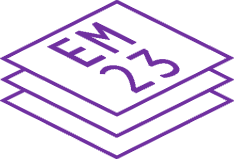 „Nowa” formułaJĘZYK POLSKI Poziom podstawowy Test „Nowa” formułaJĘZYK POLSKI Poziom podstawowyTest „Nowa” formułaWYPEŁNIA ZESPÓŁ NADZORUJĄCYWYPEŁNIA ZESPÓŁ NADZORUJĄCYWYPEŁNIA ZESPÓŁ NADZORUJĄCYWYPEŁNIA ZESPÓŁ NADZORUJĄCYWYPEŁNIA ZESPÓŁ NADZORUJĄCYWYPEŁNIA ZESPÓŁ NADZORUJĄCYWYPEŁNIA ZESPÓŁ NADZORUJĄCYWYPEŁNIA ZESPÓŁ NADZORUJĄCYWYPEŁNIA ZESPÓŁ NADZORUJĄCYWYPEŁNIA ZESPÓŁ NADZORUJĄCYWYPEŁNIA ZESPÓŁ NADZORUJĄCYWYPEŁNIA ZESPÓŁ NADZORUJĄCYWYPEŁNIA ZESPÓŁ NADZORUJĄCYWYPEŁNIA ZESPÓŁ NADZORUJĄCYWYPEŁNIA ZESPÓŁ NADZORUJĄCYWYPEŁNIA ZESPÓŁ NADZORUJĄCYWYPEŁNIA ZESPÓŁ NADZORUJĄCY	KOD	PESEL	KOD	PESEL	KOD	PESEL	KOD	PESEL	KOD	PESEL	KOD	PESEL	KOD	PESEL	KOD	PESEL	KOD	PESEL	KOD	PESEL	KOD	PESEL	KOD	PESEL	KOD	PESEL	KOD	PESEL	KOD	PESEL	KOD	PESEL	KOD	PESEL	KOD	PESELEgzamin maturalnyFormuła 2023Formuła 2023JĘZYK POLSKI JĘZYK POLSKI JĘZYK POLSKI Poziom podstawowy Część 1. i 2.Poziom podstawowy Część 1. i 2.Poziom podstawowy Część 1. i 2.Symbol arkuszaMPOP-P1-660-2209Instrukcja dla zdającegoWyjaśnienia niektórych wyrazów znajdują się pod tekstem.Obok każdego numeru zadania podana jest maksymalna liczba punktów, którą można uzyskać za jego poprawne rozwiązanie.Odpowiedzi zapisz na kartkach dołączonych do arkusza, na których zespół nadzorujący wpisał Twój numer PESEL.W razie pomyłki błędny zapis zapunktuj.